Раздел ІІІ: образци на документи КЪМ офертата										ОБРАЗЕЦ № 1Опис на документите и информациятаЗа участие в процедура за възлагане на обществена поръчка с предмет:„ИЗВЪРШВАНЕ НА СМР ВЪВ ВРЪЗКА С Модернизиране на туристическата инфраструктура в две обособени позиции“За обособена позиция № ……………(посочва се номера и наименованието на обособената позиция)  Дата:	.................			Подпис и печат: .......................                                                                           ..................................                                                                                          (име и фамилия)                                                               (длъжност на представляващия участника)ОБРАЗЕЦ № 2ДоОбщина Добричкагр. Добрич, ул. „Независимост“ № 20ТЕХНИЧЕСКО ПРЕДЛОЖЕНИЕ за изпълнение на обществена поръчка с предмет:„Извършване на СМР във връзка с Модернизиране на туристическата инфраструктура в две обособени позиции“ По Обособена позиция № ………….(посочва се номера и наименованието на обособената позиция)УВАЖАЕМИ ДАМИ И ГОСПОДА,Представяме Ви нашето предложение за изпълнение на поръчката в съответствие с техническите спецификации и изискванията на Възложителя по обявената процедура с горепосочения предмет, както следва:І. Предлаганите от нас срокове за изпълнение на поръчката са както следва:1.	Срок за изпълнение на поръчката: .................. (словом)  календарни дни (не повече от 120 (сто и двадесет) календарни дни), считано от датата на подписване на протокола за откриване на строителната площадка (обр. 2 по Наредба № 3/ 31.07.03 г. на МРРБ към ЗУТ).2.	Срок на валидност на офертата …….(словом) месеца от крайния срок за получаване на офертите.(Срокът не може да бъде по – крътък от срока, записан в обявлението за обществената поръчка за всяка обособена позиция).3.	Гаранционен срок за изпълнените СМР……………(словом) години (не по-кратък от 5 години), считано от датата на протокола за установяване годността за приемане на строежа, без забележки, от приемателна комисия, назначена от Възложителя (констативен акт обр. 15 по Наредба № 3/ 31.07.2003 г. на МРРБ на основание ЗУТ).ІІ. Организация за изпълнение на СМР1. Комплексен план-график за последователността на извършване на СМР: 1.1. Обяснителна записка(Писмени пояснения на графика в обем и подробности по преценка на участника.)1.2. Графична част на план-графика – отразяващ технологичната последователност на строителните процеси.(Графичната част включва линеен график, изготвен съобразно технологично необходимото време за изпълнение на дейностите, предмет на поръчката, в зависимост от работната сила, механизацията и оборудването, с които разполага участникът и следва да съдържа: началото на СМР, обвързано със сроковете за предаване на строителната площадка, сроковете за завършване на отделните технологични етапи от СМР, общо времетраене на СМР.)2. Технически спецификации2.1. Строителни продуктиПредлаганите от нас строителни продукти съответстват или са еквивалентни на посочените от възложителя в техническата спецификация и са, както следва:Забележка: Участникът задължително трябва да попълни всички редове от колоната "Предложение на Участника".2.2. Технически спецификации за изпълнение на услугата/Предлаган подход, план за работа и организация (Да съдържа подробно описание на предлагания подход за работа, планиране на работата и организацията, която ще се създаде на обекта; техническите и човешките ресурси, които ще използва участника за изпълнение на строителните работи; методите и организацията на текущия контрол, който ще гарантира съответствието на изпълнените работи с основните изисквания към строежа и изпълнението на договора в срок и с изискуемото качество)Гарантираме, че сме в състояние да изпълним качествено поръчката в пълно съответствие с изискванията на възложителя.III. Декларираме, че:Приемаме клаузите на приложения в документацията за участие в процедурата проект на договор;Направените от нас предложения и поети ангажименти са валидни за срока, посочен в поканата за участие, считано от крайния срок за получаване на офертите;При изготвяне на офертата са спазени задълженията, свързани с данъци и осигуровки, опазване на околната среда, закрила на заетостта и условията на труд*;Направен е оглед и е извършено запознаване с всички условия на мястото, където ще се извършват дейностите, предмет на поръчката;Задължаваме се да спазваме действащите нормативни уредби в страната за здравословни и безопасни условия на труд, противопожарни строително-технически норми и др., свързани с изпълнението на поръчката;Задължаваме се да спазваме действащите в страната нормативни уредби, технически норми и стандарти, свързани с изпълнението на поръчката;Не са настъпили промени в обстоятелствата по чл. 54, ал. 1 и чл. 101, ал. 11 от ЗОП, от момента на включването ни в класификационната система на изпълнители, по която се провежда настоящата поръчка;Лицата, които ще изпълняват СМР на обекта, притежават съответния опит, квалификация, образование и специалност. Списъкът с лицата, които ще отговарят за изпълнението на обекта ще представим преди започване на работа;Ако бъдем избрани за изпълнител на обществената поръчка, при сключване на договора ще представим на възложителя всички документи, посочени в т.4. Документи, които трябва да бъдат представени от участника, избран за изпълнител, при подписване на договор за обществена поръчка.В ЕЕДОП към заявлението за участие съм декларирал/не съм декларирал участие на: подизпълнител, трети лица.     (Ненужното се зачертава!) 	Съгласен съм, в случай, че съм декларирал участие на подизпълнител, или използването на капацитета на трети лица, да спазвам разпоредбите на ЗОП.Приложения:1.	 Документ за упълномощаване, когато лицето, което подава офертата, не е законният представител на участника (когато е приложимо);2. Декларация за конфиденциалност по чл. 102 от ЗОП (когато е приложимо).Дата:  .................	Подпис и печат: .....................................................                                                                                                      (име и фамилия)(длъжност на представляващия участника)*Органите, от които участниците могат да получат необходимата информация за задълженията, свързани с данъци и осигуровки са: Националният осигурителен институт; Национална агенция за приходите.Органите, от които участниците могат да получат необходимата информация за задълженията, свързани със закрила на заетостта и условията на труд са:Агенция по заетостта; Изпълнителна агенция „Главна инспекция по труда”.Органите, от които участниците могат да получат необходимата информация за задълженията за опазване на околната среда са:Министерство на околната среда и водите.ОБРАЗЕЦ № 3Д Е К Л А Р А Ц И ЯЗа конфиденциалност по чл. 102 от ЗОП(попълва се когато е приложимо)Долуподписаният/ -ата............................................................................,                                                    (собствено, бащино, фамилно име)притежаващ/а лична карта №............, издадена на .............от ......... – гр. .........., адрес: ...................................……………………………………………………………………..,                                                           (постоянен адрес)в качеството ми на.....................................................................................                                                               (посочете длъжността)на..........................................................................................................,                                        (посочете наименованието на участника)участник в процедура за възлагане на обществена поръчка с предмет: „Извършване на СМР във връзка с Модернизиране на туристическата инфраструктура в две обособени позиции“ По Обособена позиция № ………….(посочва се номера и наименованието на обособената позиция)Д Е К Л А Р И Р А М, ЧЕ:В представеното от мен техническо предложение в част: ...............................(посочва се коя част/части от техн. предложение)има конфиденциален характер по отношение на .............................. информация(технически, търговски тайни, защитена със закон и др.,)на основание ..............................................................................(посочва се правното основание, въз основа на което същата се квалифицира като конфиденциална)и същата не следва да се разкрива от възложителя, освен в предвидените от закона случаи.Известна ми е отговорността по чл. 313 от Наказателния кодекс за посочване на неверни данни.Дата:.........................                                	 ДЕКЛАРАТОР:..................                                                                                       	              (подпис и печат)Забележка: Декларацията се подава от законния представител на участника или от упълномощено от него лице.Попълването и подаването на тази декларация не е задължително.ОБРАЗЕЦ № 4ДоОБЩИНА ДОБРИЧКАгр. Добрич, ул. „Незевисимост“ № 20ЦЕНОВО ПРЕДЛОЖЕНИЕза участие в процедура за възлагане на обществена поръчка с предмет:„Извършване на СМР във връзка с Модернизиране на туристическата инфраструктура в две обособени позиции“Обособена позиция № … – …………………………………………..(посочва се номера и наименованието на обособената позиция)От  .....................................................................................................(наименование на участника)ЕИК/БУЛСТАТ ……………………….., представлявано от ……………………………..(име и длъжност) УВАЖАЕМИ ДАМИ И ГОСПОДА,Представяме Ви нашето ценово прeдложение за изпълнение на обществената поръчка по обявената процедура с горепосочения предмет, както следва:1.Предлаганата от нас цена за цялостно изпълнение на поръчката е ............... (словом) лева без включен ДДС и ............................. (словом) лева с включен ДДС, формирана като сбор от:1.1. Цена за изпълнение на СМР е в размер на ____________________ лв. (цифром и словом) без вкл. ДДС  и ____________________ лв. (цифром и словом) с вкл. ДДС; 1.2.Непредвидени разходи по време на изпълнение на СМР, в размер на ____________________ (цифром и словом) лв. без вкл. ДДС и ____________________ лв. (цифром и словом) с вкл. ДДС; 2. Единичните и общите цени за отделните видове СМР са с включени всички разходи, свързани с качественото изпълнение на поръчката и са формирани на база посочените по-долу параметри:2.1.Средна часова ставка по категории на персонала …………………..(лв/час);2.2.Цена на транспорт ……………………………………………………………………….(лв/т.км);2.3.Цена на машиносмяна по видове механизация ………………………….(лв/м.см.);2.4.Доставно-складови разходи …………………………………………………………..(%);2.5.Допълнителни разходи за труд……………………………………………………….(%);2.6.Допълнителни разходи за механизация ………………………………………..(%);2.7.Печалба ……………………………………………………………………………………………..(%);2.8.Цена за доставка на фаянсови плочи ………………………………………..(лв/кв.м);2.9.Цена за доставка на теракот ……………………………………………………….(лв/кв.м);2.10.Цена за доставка на гранитогрес ……………………………………………….(лв/кв.м);2.11.Минерална вата 10 см ………………………………………………………………… (лв/кв.м);2.12.Доставка на дюшеме (ако е приложимо) ………………………………… (лв/кв.м);2.13.Доставка на PVC дограма (ако е приложимо) …………………………………… (лв/кв.м);2.14. Доставка на AL дограма (ако е приложимо) …………………………………… (лв/кв.м);Единичните цени на отделните видове строителни работи са съставени на база ………………………………………………………………………………………………………... (посочва се източникът на разходни норми, които е използван при формиране на единичните цени на съответните СМР)При несъответствие между изписаните цифром и словом обща цена, за валидна ще се счита изписаната словом. В случай, че бъде открито такова несъответствие и бъдем избрани за изпълнител, ще бъдем задължени да приведем цифровата в съответствие с изписаната словом обща предлагана цена на офертата.Нашето ценово предложение включва всички разходи, свързани с качественото изпълнение на поръчката, при условията, изискванията и обема, както е определено в документацията за участие.Приложение: Подробна количествено стойностна сметка за обособената позиция по образец на Възложителя (във формат xls на хартиен и електронен носител) .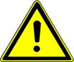 Дата:	.................					Подпис и печат: .......................(име и фамилия)........................(длъжност на представляващия участника)Образец № 5 ДЕКЛАРАЦИЯ 1по чл. 6, ал. 2 от Закона за мерките срещу изпирането на пари (ЗМИП)Подписаният/ата:………………….…………………………..…………...............….....……2л.к. №……………..…,  издадена на ....…………..год. от ……..….…… гр……….......…….с адрес: гр. ………………………………….., община …………………………………....….ул. …………………..…………………......№……, бл.№……...........……, ап. ………, ет. ..В качеството си на представляващ…………….…………………..........……..…………….3ЕИК:………………..........…, със седалище и адрес на управление:…………......................,участник в процедура публично състезание за възлагане на обществена поръчка с предмет: „Извършване на СМР във връзка с Модернизиране на туристическата инфраструктура в две обособени позиции”по обособена позиция №  :………………………………………ДЕКЛАРИРАМ, ЧЕ:Действителен собственик по смисъла на чл. 6, ал. 2 ЗМИП във връзка с чл. 3, ал. 5 от ППЗМИП на горепосоченото юридическо лице е/са следното физическо лице/следните физически лица:1. ..................................................................................................... 4ЕГН..............................., постоянен адрес:............................................., гражданство: .........................., документ за самоличност: ………………………………………2. ......................................................................................................... 5ЕГН..............................., постоянен адрес:............................................., гражданство: .........................., документ за самоличност: ………………………………………Известна ми е наказателната отговорност по чл.313 от Наказателния кодекс за деклариране на неверни обстоятелства.Дата: ……………г.				Декларатор:…………………………Когато участникът е обединение, което не е юридическо лице, документът се представя от всеки участник-юридическо лице в обединението.2 Посочват се трите имена на лицето3 Посочва се наименованието на участника в процедурата4 Попълват се трите имена на лицето5 Попълват се трите имена на лицето№СъдържаниеВид и к-во на документите (оригинал или заверено копие; бр.); страници от офертата (от… до….)123информация относно личното състояние на участниците:информация относно личното състояние на участниците:информация относно личното състояние на участниците:1.единен европейски документ за обществени поръчки (ЕЕДОП)22.документ, когато участникът е обединение, което не е юридическо лице, за създаване на обединението3.документи за доказване на предприетите мерки за надеждност, когато е приложимотехническо предложение, по обособена позиция № …….  съдържащо:(посочва се номера и наименованието на обособената позиция)техническо предложение, по обособена позиция № …….  съдържащо:(посочва се номера и наименованието на обособената позиция)техническо предложение, по обособена позиция № …….  съдържащо:(посочва се номера и наименованието на обособената позиция)1.документ за упълномощаване, когато лицето, което подава офертата, не е законният представител на участника2.предложение за изпълнение на поръчката в съответствие с техническите спецификации и изискванията на възложителя – ( по образец №2) 3.декларация за конфиденциалност по чл. 102 от ЗОП, когато е приложимо (по образец №3) 4Други документи в случай, че е приложимо ( да се номерират и опишат, като се отворят допълнителни редове в описа ) Ценово предложениепоставено в отделен запечатан непрозрачен плик с надпис „Предлагани ценови параметри“По Обособена позиция № …………………………..(посочва се номера и наименованието на обособената позиция)Ценово предложениепоставено в отделен запечатан непрозрачен плик с надпис „Предлагани ценови параметри“По Обособена позиция № …………………………..(посочва се номера и наименованието на обособената позиция)Ценово предложениепоставено в отделен запечатан непрозрачен плик с надпис „Предлагани ценови параметри“По Обособена позиция № …………………………..(посочва се номера и наименованието на обособената позиция)1Ценово предложение ( по образец №4 )2Остойностена количествено стойностна сметка за обособената позиция по образец на Възложителя на хартиен носител, подписана от представляващия участника и подпечатана с печата на дружеството, както и на електронен носител във формат xls. ( Образците са предоставени във файлове с наименования ROBG456 КСС Ловчанци.xls, съответно ROBG456 КСС Черна.xls) Наименование на участника:ЕИК/БУЛСТАТ/ЕГН или друга идентифицираща информация в съответствие със законодателството на държавата, в която участникът е установен) Седалище:Седалище:- пощенски код, населено място:- ул./бул. №, блок №, вход, етаж:Адрес за кореспонденция:Адрес за кореспонденция:- пощенски код, населено място:- ул./бул. №, блок №, вход, етаж:Телефон:Факс:E-mail адрес:Лица, представляващи участника по учредителен акт:(ако лицата са повече от едно, се добавя необходимият брой полета)Лица, представляващи участника по учредителен акт:(ако лицата са повече от едно, се добавя необходимият брой полета)Трите именаУчастникът се представлява заедно или поотделно (невярното се зачертава) от следните лица: 1. …………...………… 2. ……………………..Териториална дирекция на Националната агенция по приходитеПосочва се ТД на НАП, към която е регистриран участникътДанни за банковата сметка: Обслужваща банка:……………………..IBAN..........................................................BIC.............................................................Титуляр на сметката:...............................№Строителен продукт(материал, съоръжение и др.)Съответствие на стандарт и/или техническо одобрение, работни характеристики и др.Преди  доставкаПри влагане1.Мазилки, шпакловки2.Дълбоко проникващ грунд по мазилки - влаго защитни покрития3.Продукти от минерална вата (MW) 4.Плочки, керамични – подови, I-во качество (гранитогрес); клас на изтриваемост – PЕI 5 или PЕI 4 (силно натоварен тежък или умерено тежък трафик)5.Плочки, керамични – фаянс,   I-во качество клас на изтриваемост – PЕI 1 (стенни, облицовъчни плочи)6.Дограма от „студен“алуминиев профил, стандартен цвят бял RAL 90107PVC дограма8.Водопровод – полипропиленови тръби и фитинги9.PVC – тръби и фитинги за канализация10.Смесителни батерии11Гипс12Латекс13Силови кабели14Грунд защитен с MIOX със свързващо вещество на алкидна основа, тип SG, минимум 30 %15Моноблок16Писоар17Тоалетни умивалници18Предварително изготвени принадлежности за покриви.19Двукомпонентна хидроизолация на циментова основа